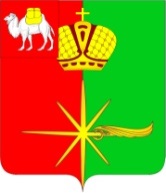  Челябинская область                СОВЕТ  ДЕПУТАТОВКАРТАЛИНСКОГО  ГОРОДСКОГО  ПОСЕЛЕНИЯРЕШЕНИЕ от 18 июня 2020 года № 37О плате за жилое помещениена территории Карталинскогогородского поселенияВ соответствии с Федеральным законом от 06.10.2003 года №131-ФЗ «Об общих принципах организации местного самоуправления в Российской Федерации», Жилищным кодексом Российской Федерации, Уставом Карталинского городского поселения,Совет депутатов Карталинского городского поселения третьего созыва РЕШАЕТ:Установить с 01 июля 2020 года плату за содержание общего имущества многоквартирного дома для муниципального жилого помещения и собственников, не принявших решение о размере тарифа за содержание общего имущества в многоквартирных домах на территории Карталинского городского поселения в размере 12,88 рублей за 1 кв.м.С момента вступления в законную силу настоящего Решения, Решение Совета депутатов Карталинского городского поселения от 02.02.2018 года № 11 «Об установлении тарифа на обслуживание внутридомового газового оборудования»; Решение Совета депутатов Карталинского городского поселения от 30.01.2019 года № 09 «О плате за жилое помещение в г. Карталы»; Решение Совета депутатов Карталинского городского поселения от 30.01.2019 года № 10 «О внесении изменений в решение Совета депутатов  Карталинского городского поселения от 02.02.2018 г. №11»  считать утратившими силу.Направить настоящее Решение главе Карталинского городского поселения для подписания и опубликования.Настоящее Решение разместить на официальном сайте администрации Карталинского городского поселения в сети Интернет.Настоящее решение вступает в силу со дня его официального опубликования.Председатель Совета депутатовКарталинского городского поселения	                                    Е.В. ПротасоваГлава Карталинского городского поселения                                                                  С.В. МарковскийПриложениек решению Совета депутатовКарталинского городского поселенияот 18 июня 2020 года №37Плата за услуги по содержанию и ремонту зданий муниципального жилищного фонда №п/пВиды услугРасшифровкаРасчет на 1 кв.м. общей площади жилья в месяц (с учетом налогов, предусмотренных действующим законодательством) рублей№п/пВиды услугРасшифровкас 01.07.20201Текущий ремонт и обслуживание конструктивных элементов жилых зданийФасады: Плановые осмотры - не реже 2 раз в год;Внеплановые осмотры - по мере необходимости;Укрепление, утепление и мелкий ремонт входных дверей. Установка пружин на входных дверях. Утепление оконных проемов. Замена разбитых стекол - при подготовке к работе в осенне-зимний период и по мере необходимости;Подъезды и лестничные клетки:Плановые осмотры - не реже 2 раз в год;Внеплановые осмотры - по мере необходимости;Укрепление, утепление и мелкий ремонт входных дверей. Установка пружин на входных дверях. Утепление оконных проемов. Замена разбитых стекол;Устранение мелких повреждений лестниц, в том числе укрепление перил и ограждающих элементов лестниц;Текущий ремонт подъездов по мере необходимости, в соответствии с планом ремонтных работ;ОтмосткиПлановые осмотры - не реже 2 раз в год - не реже 2 раз в год;Внеплановые осмотры - по мере необходимости;- Ремонт просевших и разрушенных участков отмосток- по мере необходимости;Фундаменты:- Плановые осмотры - не реже 2 раз в год;Внеплановые осмотры - по мере необходимости Устранение местных деформаций, усиление и восстановление поврежденных участков фундаментов, вентиляционных продухов, отмостки и входов в подвалыВосстановление поврежденных участков гидроизоляции фундаментовНаружные стены и фасады, а также стены со стороны мест общего пользования Плановые осмотры - не реже 2 раз в год;Внеплановые осмотры - по мере необходимости - Герметизация стыков, заделка выбоин и трещин на поверхности блоков и панелей;Ремонт и окраска отдельных элементов фасадовОконные и дверные заполнения в местах общего пользованияПлановые осмотры - не реже 2 раз в год;Внеплановые осмотры - по мере необходимости Смена и восстановление отдельных элементов (приборов) и заполнений, частичная замена оконных и дверных заполнений, смена оконных и дверных приборов, установка пружин и прочие работы - по мере необходимости.Лестницы, балконные плиты, крыльца, козырьки над входами в подъезды, подвалы, над балконами верхних этажейПлановые осмотры - не реже 2 раз в год;Внеплановые осмотры - по мере необходимости  Восстановление или замена отдельных участков и элементов - по мере необходимости;Полы в местах общего пользованияПлановые осмотры - не реже 2 раз в год;Внеплановые осмотры - по мере необходимости Замена или восстановление отдельных участков полов и покрытия полов - по мере необходимости;Внутренняя отделка в местах общего пользования Плановые осмотры - не реже 2 раз в год;Внеплановые осмотры - по мере необходимости  Восстановление отдельными участками отделки стен, потолков, полов все виды работ по устранению неисправностей дымоходов,  водостоков,  перекладка отдельных участков - по мере необходимости;Текущий ремонт и обслуживание кровельПлановые осмотры - не реже 2 раз в год;Внеплановые осмотры - по мере необходимости Удаление с крыш: снега и наледи с желобов, водоприемных воронок на скатных кровлях с наружным водостоком; снега и наледи от водоприемных воронок на плоских кровлях с внутренним водостоком; снежных навесов и наледи на всех видах кровель; снега с плоских кровель в случае протекания; очистка кровли от грязи, мусора, листьев; проверка исправности и ремонт слуховых окон; промазка герметизирующей замазкой свищей, участков гребней кровли в местах протечки; укрепление водосточных труб, колен и воронок; очистка систем водостока;содержание в исправном состоянии системы водостока; устранение неисправностей всех видов кровель, замена водосточных труб; ремонт гидроизоляции, утепления и вентиляции крыш; ремонт и частичная замена участков кровель, выполненных из различных материалов - по мере необходимости;Обслуживание подваловПлановые осмотры - не реже 2 раз в год;Внеплановые осмотры - по мере необходимости  Уборка подвалов от мусора; мелкий ремонт и укрепление входных дверей в подвал; проверка состояния продухов в цоколях зданий, их ремонт; закрытие подвальных дверей и лазов на замки;обеспечение освещения подвалов;Обслуживание чердаковПлановые осмотры - не реже 2 раз в год;Внеплановые осмотры - по мере необходимости  Уборка мусора на чердаках; мелкий ремонт и утепление дверей, люков выхода на чердаки и кровлю; закрытие чердачных дверей и металлических решеток на замки - по мере необходимости;3,202Обслуживание внутридомового электрооборудованияВнутренние системы электроснабжения и электротехнические устройства Плановые осмотры - не реже 2 раз в год;Внеплановые осмотры - по мере необходимости  Устранение незначительных неисправностей электротехнических устройств (проверка работы электроламп, при необходимости снятие и установка плафонов, смена и ремонт штепсельных розеток, и, мелкий ремонт электропроводки и другие работы)- при подготовке к работе в осенне-зимний период и по мере необходимости;Проверка состояния линий электрических сетей, электрооборудования и арматуры, групповых распределительных щитов, переходных коробок, силовых установок. Устранение мелких неисправностей, выявленных при осмотре - по мере необходимости;Проверка изоляции электропроводки и ее укрепление, проверка заземления оболочки электрокабеля-1 раз в год;Осмотр вводных распределительных устройств (ВРУ)- 1 раз в год;Установка, замена и восстановление работоспособности электроустановок и электрооборудования здания - по мере необходимости;Освещение мест общего пользования в жилых зданиях:Плановые осмотры - не реже 2 раз в год;Внеплановые осмотры - по мере необходимости Обеспечение освещения лестничных клеток и входов в подъезды - постоянно;Смена перегоревших электрических лампочек-2 раза в месяц1,833Обслуживание внутридомовых систем холодного, горячего водоснабжения, водоотведенияВнутренние системы холодного водоснабжения и водоотведения - Плановые осмотры - не реже 2 раз в год;- Внеплановые осмотры - по мере необходимости;- Проведение частичных осмотров систем водоснабжения и водоотведения с устранением незначительных неисправностей: не реже 1 раз в  месяцПрочистка канализационных стояков и лежаков - по мере необходимости;Проверка исправности канализационных вытяжек - по мере необходимости, но не реже 2 раз в год;Восстановление утепления трубопроводов в  чердачных помещениях- перед началом отопительного сезона и по мере необходимости;Установка, замена и восстановление работоспособности отдельных элементов и частей элементов внутренних систем водопровода и канализации- по мере необходимости и в соответствии с утвержденным планом ремонтных работ;Внутренние системы горячего водоснабжения- Плановые осмотры - не реже 2 раз в год;Внеплановые осмотры - по мере необходимости;Проведение частичных осмотров с устранением незначительных неисправностей (мелкий ремонт теплоизоляции, устранение течи в трубопроводах, приборах и арматуре; разборка, осмотр и очистка грязевиков воздухосборников, регулирующих кранов, вентилей, задвижек; очистка от накипи запорной арматуры и другие работы):- не реже 1 раз в  месяц;Восстановление утепления трубопроводов в чердачных и подвальных помещениях - перед началом отопительного сезона и по мере необходимости;Установка, замена и восстановление работоспособности отдельных элементов и частей элементов внутренних систем горячего водоснабжения по мере необходимости и в соответствии с утвержденным планом ремонтных работ2,004Обслуживание внутридомовой системы центрального отопленияОсмотр и текущий ремонт внутридомовой системы центрального отопленияПлановые осмотры - не реже 2 раз в год;Внеплановые осмотры - по мере необходимости;Проведение частичных осмотров с устранением незначительных неисправностей (мелкий ремонт теплоизоляции, устранение течи в трубопроводах, приборах и арматуре; разборка, осмотр и очистка грязевиков, воздухосборников, регулирующих кранов, вентилей, задвижек; очистка от накипи запорной арматуры и другие работы)- не реже 1 раз в месяц;Восстановление утепления трубопроводов в лестничных клетках, в чердачных и подвальных помещениях- при подготовке к работе в осенне-зимний период;Промывка системы центрального отопления- ежегодно после окончания отопительного периода, а также при текущем ремонте с заменой труб;Ремонт, регулировка и испытание систем центрального отопления - при подготовке к работе в осенне-зимний период;Консервация и расконсервация системы центрального отопления - по окончании/в начале отопительного сезона;Отключение радиаторов при их течи - по мере необходимости;Ликвидация воздушных пробок в радиаторах и стояках - по мере необходимости2,195Благоустройство жилых зданий и придомовых территорийУборка придомовой территории:Холодный период:- Подметание территории в дни без снегопада, подметание свежевыпавшего и наносного снега толщиной до 2 см-1 раз в неделю; Сдвигание свежевыпавшего снега, очистка крыльца и площадки перед входом в подъезд  от снега и наледи при наличии колейности свыше 5см - в случае выпадения осадков;Посыпка территории песком или противогололедными составами и материалами - по мере необходимости;Уборка контейнерных площадок - по мере необходимости;Теплый период:Подметание территории, уборка крыльца и площадки перед входом в подъезд, очистка металлической решетки и приямка-1 раз в неделю; Уборка контейнерных площадок - по мере необходимости;Обрезка деревьев и кустарников, угрожающих конструктивным элементам зданий - по мере необходимости;Покос, сгребание травы - по мере необходимости;Уборка подъездов и лестничных клеток:Подметание лестничных площадок и маршей-1 раз в неделю;Влажная уборка лестничных площадок и маршей-1 раз в неделю;Влажная протирка стен, дверей-1 раз в год;Мытье окон-1 раз в год;Обметание стен, окон, подоконников, отопительных приборов, почтовых ящиков - по мере необходимости2,656Дезинфекция дератизация жилого фондаОбработка подвальных помещений от насекомых и грызунов0,337ВДГОТехническое обслуживание внутридомового газового оборудования многоквартирных жилых домов0,68ИтогоИтогоИтого12,88